Jaguar Land Rover and team Digital in United Kingdom supported development of digital skills and competencies of our students. In cooperation with the Municipality of Nitra they prepared a project Digital for Nitra.The representatives of Jaguar Land Rover and The City Hall met at school Základná škola, Škultétyho 1, Nitra with the management of school, teachers and students in January 2023 and evaluated the project. They also discussed the use of digital technologies in education, project work and opportunities for further collaboration. The students presented their skills in designing robots, coding and activities from The First Lego League. 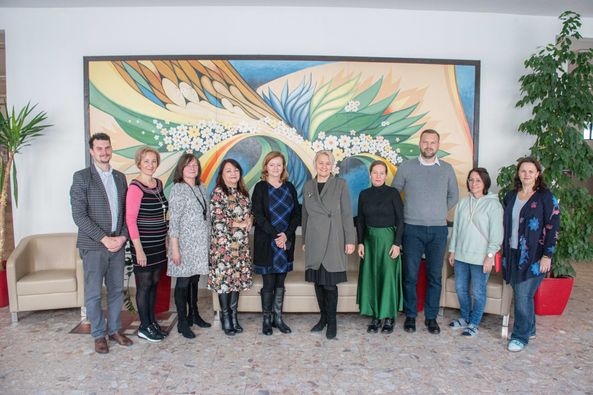 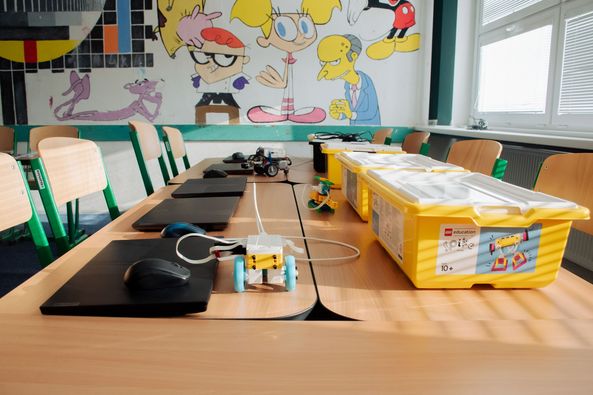 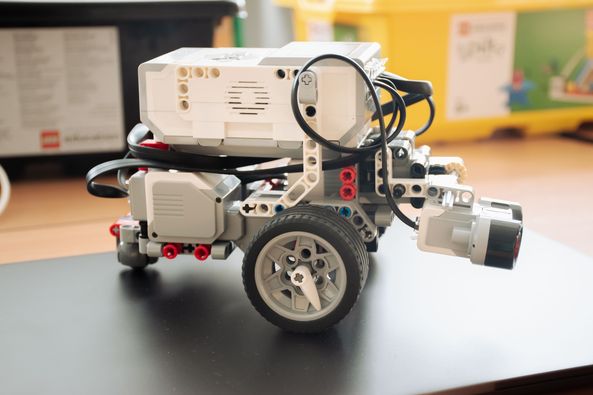 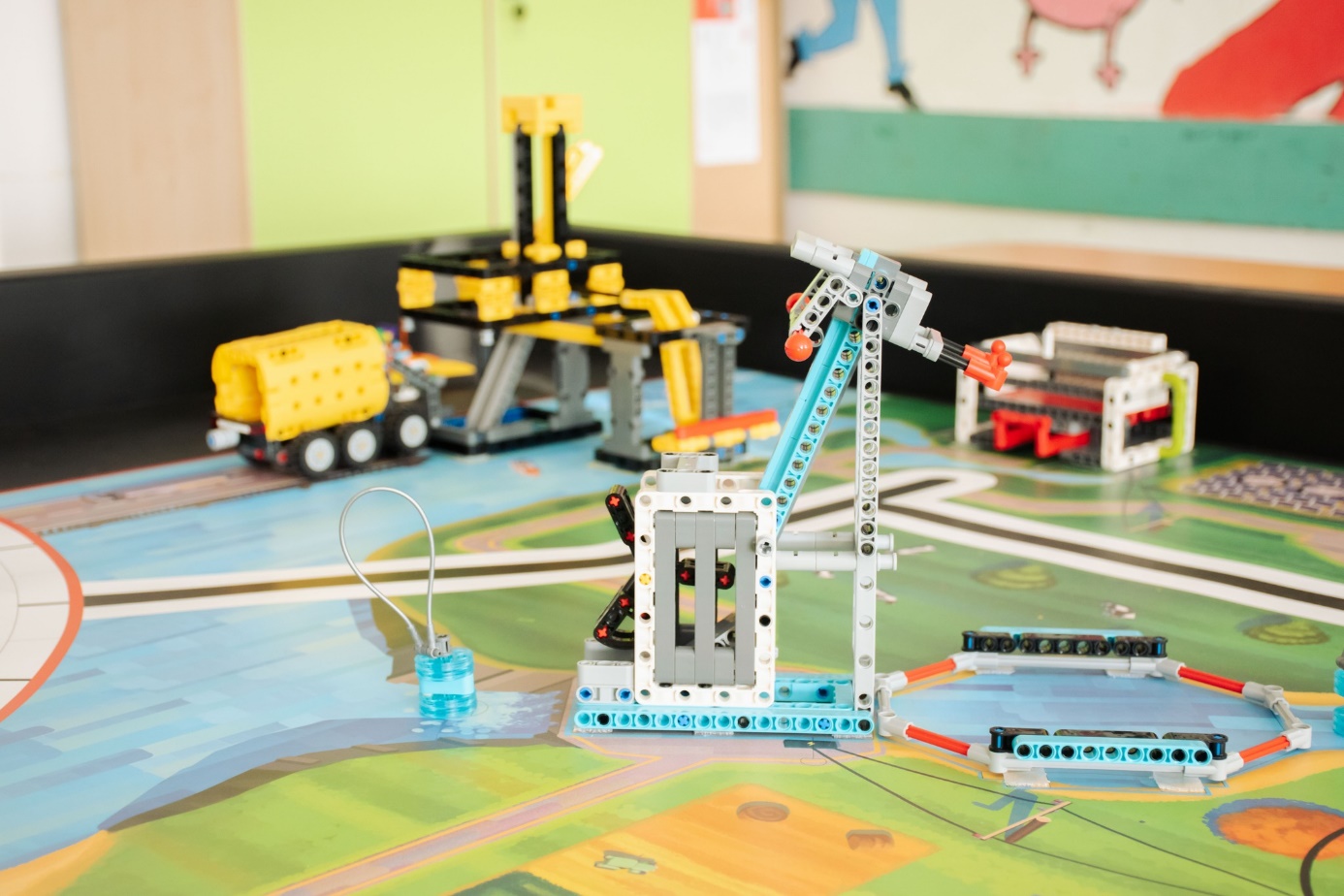 